LO: To match 3D shapes to their nets.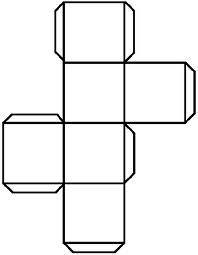 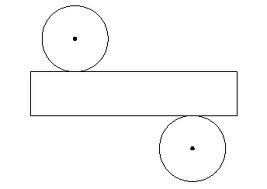 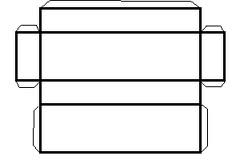 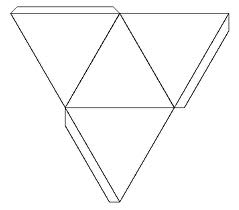 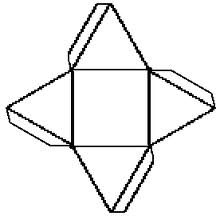 LO: To match 3D shapes to their nets. 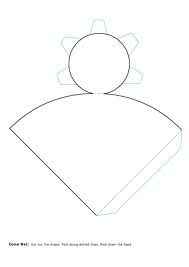 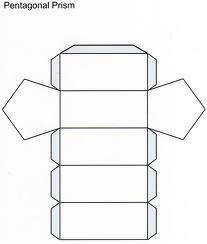 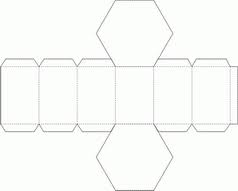 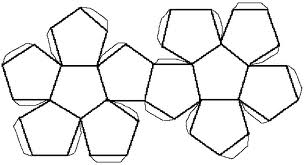 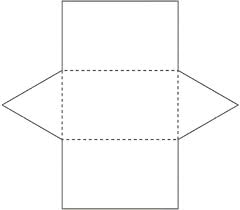 